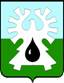 МУНИЦИПАЛЬНОЕ ОБРАЗОВАНИЕ ГОРОД УРАЙХАНТЫ-МАНСИЙСКИЙ АВТОНОМНЫЙ ОКРУГ - ЮГРАДУМА ГОРОДА УРАЙПРОТОКОЛвнеочередного заседания Думы города Урай шестого созыва18.10.2019                                                                                                          №809-00 час.Председательствовала: Александрова Г.П. - председатель Думы города Урай.Присутствовали: На заседании присутствует 13 депутатов, имеются 2 доверенности отсутствующих депутатов (прилагаются).  Всьмое внеочередное заседание Думы города Урай является правомочным.На заседании присутствовали:Председательствующий: Предложил депутатам Думы принять проект повестки восьмого внеочередного заседания Думы города Урай за основу. Поставил предложение на голосование.РЕШИЛИ: Принять проект повестки восьмого внеочередного заседания Думы города Урай за основу.Результат голосования: единогласно.Председательствующий: Поставил на голосование предложение об утверждении повестки восьмого внеочередного заседания Думы города Урай в целом. РЕШИЛИ: Утвердить повестку восьмого внеочередного заседания Думы города Урай в целом:Результат голосования: единогласно.РЕШИЛИ: Утвердить следующий порядок работы восьмого внеочередного заседания Думы города Урай:  - докладчикам по вопросам повестки - до 10 минут;            - выступающим в прениях - до 3х минут.Результат голосования: единогласно.Председательствующий: 14 октября в Думу города поступило заявление от главы города Урай о досрочном прекращении полномочий главы города Урай в связи с отставкой по собственному желанию с 00 час. 00 мин. 15 октября 2019 года.В соответствии с пунктом 3 статьи  25  устава города Урай прекращение полномочий главы оформляется решением Думы города, в котором указывается день (время и дата) прекращения полномочий главы города. РЕШИЛИ: Прекратить  досрочно  полномочия главы города Урай Иванова Анатолия Владимировича с 00 часов 00 минут 15 октября 2019 года в связи с отставкой по собственному желанию.Результат голосования: единогласно.(Решение прилагается)Председательствующий: В связи с принятием Думой города решения о досрочном прекращении полномочий главы города Урай  и в  соответствии со статьей 36 Федерального закона от 06.10.2003 № 131-ФЗ «Об общих принципах организации местного самоуправления в Российской Федерации», статьей 23 устава города Урай, руководствуясь пунктом 2 порядка проведения конкурса по отбору кандидатур на должность главы города Урай, установленного решением Думы города Урай от 25.06.2015 № 70, нам необходимо  объявить в городе Урай конкурс по отбору кандидатур на должность главы города Урай.РЕШИЛИ: Принять проект решения в целом.Результат голосования единогласно.(Решение прилагается)Председательствующий: Руководствуясь пунктом 2 Порядка проведения конкурса по отбору кандидатур на должность главы города Урай, установленного решением Думы города Урай от 25.06.2015 № 70, нам необходимо  назначить членов конкурсной комиссии по отбору кандидатур на должность главы города Урай.        Согласие всех кандидатов в состав конкурсной комиссии получено.РЕШИЛИ: Принять проект решения в целом.Результат голосования единогласно.(Решение прилагается)Председательствующий: Напомнил о проведении совещания депутатов по подготовке к очередному 32-му заседанию Думы города  21 октября в 14.15 час. Председатель  Думы города Урай                                        Г.П. Александровадепутаты Акчурин М.Р.,Бабенко А.В.,Баев С.А.,Величко А.В.,Жигарев Е.В.,Закирзянов Т.Р.,Злыгостев С.И.,Кочемазов А.В.,Моряков В.П.,Перевозкина Л.Ф.,Подбуцкая Е.Н.,Стадухина М.И.Отсутствовали депутаты:Тулупов А.Ю.- отпуск,Зайцев В.И. - болезнь (доверенность Бабенко А.В.),Мазитову Р.З. - отпуск, Свиридов Д.П. - командировка (доверенность Бабенко А.В.).Гамузов В.В.-исполняющий обязанности главы города Урай, Козлов И.А.-заместитель главы города Урай,Круглова С.В.-заместитель главы города Урай,Бычкова О.Н.- помощник главы города Урай,Якименко А.П.-прокурор города Урай,Коломиец А.В.-старший инспектор аппарата Думы города Урай,Некрасов А.С.-специалист-эксперт аппарата Думы города Урай,Чемогина Л.Л.-руководитель аппарата Думы города Урай.СЛУШАЛИ:О повестке восьмого внеочередного заседания Думы города Урай.О повестке восьмого внеочередного заседания Думы города Урай.Докладчик:Александрова Г.П., председатель Думы города Урай.О досрочном прекращении полномочий главы города Урай Иванова Анатолия Владимировича. Докладчик: Александрова Галина Петровна, председатель Думы города Урай. Об объявлении конкурса по отбору кандидатур на должность главы города Урай.Докладчик: Александрова Галина Петровна, председатель Думы города Урай.О назначении членов конкурсной комиссии по отбору кандидатур на должность главы города Урай.Докладчик: Александрова Галина Петровна, председатель Думы города Урай.Разное. СЛУШАЛИ:О порядке работы восьмого внеочередного заседания Думы  города Урай.О порядке работы восьмого внеочередного заседания Думы  города Урай.Докладчик:Александрова Г.П., председатель Думы города Урай.СЛУШАЛИ 1:О досрочном прекращении полномочий главы города Урай Иванова Анатолия Владимировича. СЛУШАЛИ 1:Докладчик: Александрова Галина Петровна, председатель Думы города Урай.СЛУШАЛИ 2:Об объявлении конкурса по отбору кандидатур на должность главы города Урай.СЛУШАЛИ 2:Докладчик: Александрова Галина Петровна, председатель Думы города Урай.СЛУШАЛИ 3:О назначении членов конкурсной комиссии по отбору кандидатур на должность главы города Урай.СЛУШАЛИ 3:Докладчик: Александрова Галина Петровна, председатель Думы города Урай.СЛУШАЛИ 8:Разное.